ГБОУ ДОД « Республиканский эколого-биологический центр учащихся Министерства образования и науки Республики Бурятия»МБОУ «Хоронхойская средняя общеобразовательная школа»Всероссийский конкурс « Юность. Наука. Культура»Секция: общая экологияПроект: Защитим лес от пожара!                                                          Исполнитель: Буянтуева Екатерина, 8 классРуководитель: Гыгмытова Александра Батуевна, учитель химииОбнинск, 2014	Проект продолжается уже второй год и  направлен на деятельность учащихся 1 - 11 классов МБОУ «Хоронхойская СОШ» по сохранению лесов от пожара. Главная поддержка по работе проекта оказывается администрацией МО СП «Хоронхойское», ветеранами и общественностью села.  Лес – кладовая природы, богатая своими дарами. Человек постоянно пользуется его природными ресурсами и очень часто не задумывается, какой вред он может принести своими необдуманными и неправильными поступками по отношению к такому богатству. Особенно непоправимый урон приносят лесные пожары, которые в большинстве случаев (99%) имеют человеческий фактор. Охрана лесов от пожаров – главная задача каждого человека, служащая мерой защиты лесного хозяйства и оберегающая его от полного исчезновения.	Во время осуществления проекта предусмотрены мероприятия по противопожарной профилактике по следующим направлениям:предупреждение возникновения лесных пожаров в виде лекций, сообщений, индивидуальных бесед с населением, печать в СМИ;ограничение доступа населения в лесной массив с началом пожароопасного периода;повышение пожарной устойчивости насаждений путем регулирования состава древостоев, очистки леса от лесосечной захламленности, создание противопожарных барьеров;высаживание саженцев на местах, уничтоженных пожарами.Основные проблемы, решаемые в проекте – воспитание экологической культуры, формирование навыков грамотного понимания   проблем окружающей среды, особенно связанных с лесными пожарами, привитие чувства любви и гордости к своей малой родине, чувства тактичного отношения к лесу, приведение в порядок местонахождения  после отдыха в лесу. Деятельность по проекту освещается в районной газете «Кяхтинские вести», на страницах которой проводятся обсуждение проблемы сохранения лесных массивов.  В реализации проекта используется материальная база нашей школы, МО СП «Хоронхойское», МБОУ Хоронхойский детский сад, ГОУ СПО Бурятский Республиканский техникум строительных и промышленных технологий. Проект предусматривает продолжение работы до осени 2016 года.Цели и задачи проектаЦель: Проведение профилактической работы по противопожарной безопасности лесов, сохранение лесного богатства села Хоронхой, воспитание культуры поведения в лесу населения, чувства гордости за свою родину.Задачи:предупреждение возникновения лесных пожаров в виде лекций, сообщений, индивидуальных бесед с населением, печать в СМИ;ограничение доступа населения в лесной массив с началом пожароопасного периода;повышение пожарной устойчивости насаждений путем регулирования состава древостоев, очистки леса от лесосечной захламленности, создание противопожарных барьеров;высаживание саженцев на местах, уничтоженных пожарами;развитие самостоятельности, активности и инициативности учащихся по охране лесов.Начало проекта: февраль, 2014 год Окончание проекта: октябрь, 2016 год Запрашиваемый объем финансирования: 15 тысяч рублейОписание проекта и его обоснование 	Проблема формирования экологической культуры школьников является одним из важнейших приоритетов образовательной политики в России и в регионах. Решение данной проблемы предполагает не только приобретение знаний, но и развитие личностей с активной природоохранной позицией. Нас волнует проблема охраны озера Байкал, являющегося частью Мирового Наследия ЮНЕСКО. Это обусловлено тем, что обостряется проблема сохранения уникальной природы этих территорий, равнодушного и потребительского отношения людей к природе. Большое количество леса вокруг уникального нашего озера в последнее время хищнически уничтожается, к большому сожаленью, есть люди, которые считают, что в лесу все разрешено – разводить костер, оставлять мусор, ломать деревья, топтать, рвать и уничтожать растительность. Людей не беспокоит то, что на месте разведенного костра выгорает не только растительность, а и сама земля, на которой после этого ничего не растет на протяжении трех – четырех лет. В некоторых местах массового отдыха на каждом гектаре остаются более двухсот следов от костров. Часто в лес приходят люди, которые не знают правил поведения в нем, их любовь к лесу лишь «потребительская». Вот почему большое значение имеет распространение среди населения, прежде всего учащихся  школ, училищ, колледжей, знаний о лесе. Чем лучше они будут знать лес, тем сознательнее будут любить его. Наша задача – воспитать культурного человека, который глубоко и сознательно понимает связь между красотой и явлением в природе.	Проблема формирования экологической культуры нашего поколения становится актуальной, т.к. сама природно-заповедная территория является той социальной средой, которая оказывает огромное влияние на развитие личности каждого из нас.	Школа,  как образовательное пространство,  не может оставаться в стороне.  Профилактическая работа по предупреждению возникновения пожаров в нашей школе проводится давно и  в феврале 2014 года под моим руководством запускается проект по предупреждению пожаров, охрана леса, посадка саженцев на гарях и т.д., проект продолжает свою работу в данный момент с конца зимы. 	Пожар – это страшное бедствие не только для древесной растительности, но и для всего живого. Гибнут и деревья, и птицы, и звери, выгорает лесная подстилка и верхний слой грунта. За несколько минут огонь уничтожает все, что росло несколькими десятилетиями. Он наносит ущерб даже тогда, когда распространяется лишь по земле и не переходит на кроны деревьев. При этом горит лесная подстилка, гибнут насекомые и микроорганизмы, огонь ослабляет деревья, на них нападают вредители, в связи с чем со временем деревья погибают. Главный вывод нашего проекта: строго соблюдайте правила противопожарной безопасности в лесу! Помните: защита окружающей среды – обязанность каждого гражданина земли! Прежде чем разложить огонь, в определенном для него месте снимают слой дернины и относят её в сторону, когда потребность в костре исчезает, его нужно погасить, заливая водой или забрасывая землей, а дернину положить на прежнее место.	В реализацию проекта включена работа по очистке леса от хвороста, сухостоя, мусора, установление специальных противопожарных полос, и главное, что проводится учащимися нашей школы – посадка саженцев хвойных деревьев на местах прошлых пожаров в мае месяце каждого года в рамках сотрудничества с лесничеством поселка Наушки.  Учащимися школы и ПУ-18 проводится наземное патрулирование в лесах с целью контроля за соблюдением правил пожарной безопасности, а при наличии пожаров – срочно звонить по номеру 01. При возможности небольшой пожар силами учащихся потушить, что и произошло в середине марта 2013 года. С самого начала прошлого весеннего сезона мы били  тревогу, пытаясь предотвратить возможную гибель наших лесов и имеем на то все основания, так как  очень резко обострилась обстановка в наших лесах и первые пожары были зафиксированы возле нашего села Хоронхой 25 марта 2013 года, т.к. снега не было  всю зиму, везде очень сухо. Тушили пожар около четырех дней и они нанесли огромный вред природе. В этом, 2014 году ситуация гораздо лучше, это связано со снежной зимой, снег еще не растаял во многих местах, но согласно нашему проекту мы проводим масштабную профилактическую работу по предупреждению пожаров.	В школьной газете мы поместили приказ администрации МО «Кяхтинское» о запрете посещения лесов населением, о большой пожарной опасности в силу недостатка влаги в лесу. Изготовили аншлаги с призывом «Лес – наше богатство» и «Берегите зеленые легкие планеты!». Во всех классах нашей школы и группах  ПУ-18 проведены профилактические работы по пожарной безопасности, запрещающим выжигание травы и пуск сельскохозяйственных палов. Важно не только познакомить с правилами и законами, назвать величину потерь, убытков, но и уметь объяснить их причину, сущность. Особое внимание уделяем размерам ущерба, нанесенного природе и людям, а не величины штрафных санкций. В местном доме культуры была проведена беседа по лесопожарной пропаганде совместно с прокуратурой Кяхтинского района, на базе школьной библиотеки провели выставку нашей работы по профилактике пожаров.Стратегия достижения цели и задачУсловия для достижения поставленной цели:•  разработка программы по пожарной безопасности;• создание условий для патрулирования  леса в целях контроля; • проведение инструктажа    по правилам поведения в природе;•  подбор необходимого оборудования для приготовления аншлагов, посадке саженцев;•  литературное обеспечение.Методы достижения поставленных задач:•  теоретическая подготовка по вопросам пожарной безопасности;•  профилактическая работа с населением села Хоронхой;•  установка аншлагов в специально определенных местах в лесу;•  знакомство населения с штрафными санкциями в случае поджогов.Механизм реализации проекта, проект реализуется по двум направлениям:теоретическое – работа с литературой, знакомство с приказами и объявлениями высших инстанций, проведение бесед, лекций;практическое – изготовление аншлагов, посадка саженцев, установка противопожарной полосы.Используемая материальная база:•  МО «Хоронхойское» - трактор для установки противопожарной полосы;•  молодые саженцы хвойных деревьев – Наушкинское лесническое;•  школьная библиотека, ДК «Металлург»•  ГОУ СПО БРТСиПТ (ПУ - 18) – аншлаги, плакаты.Сотрудничество:МО «Хоронхойское»,  Наушкинское лесничествоМБОУ Хоронхойский детский сад,  ГОУ СПО БРТСиПТ (ПУ - 18)План мероприятий и ожидаемые результатыБюджет проектаСтатья «Командировочные расходы»Статья «Литература»Статья «Канцелярские товары»Статья «Аренда транспорта»Статья «Расходы на связь»Статья «Изготовление аншлагов, плакатов»Статья «Покупка саженцев»Комментарии к смете	Проектом запланирована работа основных исполнителей, которым будет выплачиваться определённая плата соответственно их вкладу в деятельность.для этого нужен руководитель лесного хозяйства «Наушкинское», администрация ГОУ СПО БРТСиПТ (ПУ - 18). Во время реализации проекта нужны поездки в районный центр г.Кяхта, поселок Наушки для установления деловых связей. Данная работа требует финансирования. 	Для проведения проектной работы необходимы материалы для изготовления аншлагов и плакатов, нужен транспорт, который необходим для поездки в лес, тяжелый транспорт для работы в лесу. Все расчеты берутся на основе цен, установленных МО «Хоронхойское» от 10.01.2011 года.	Проект будет продолжен в следующем году, в него будут вноситься изменения с учетом итогов реализации проекта.Приложение 1Знакомство с оборудованием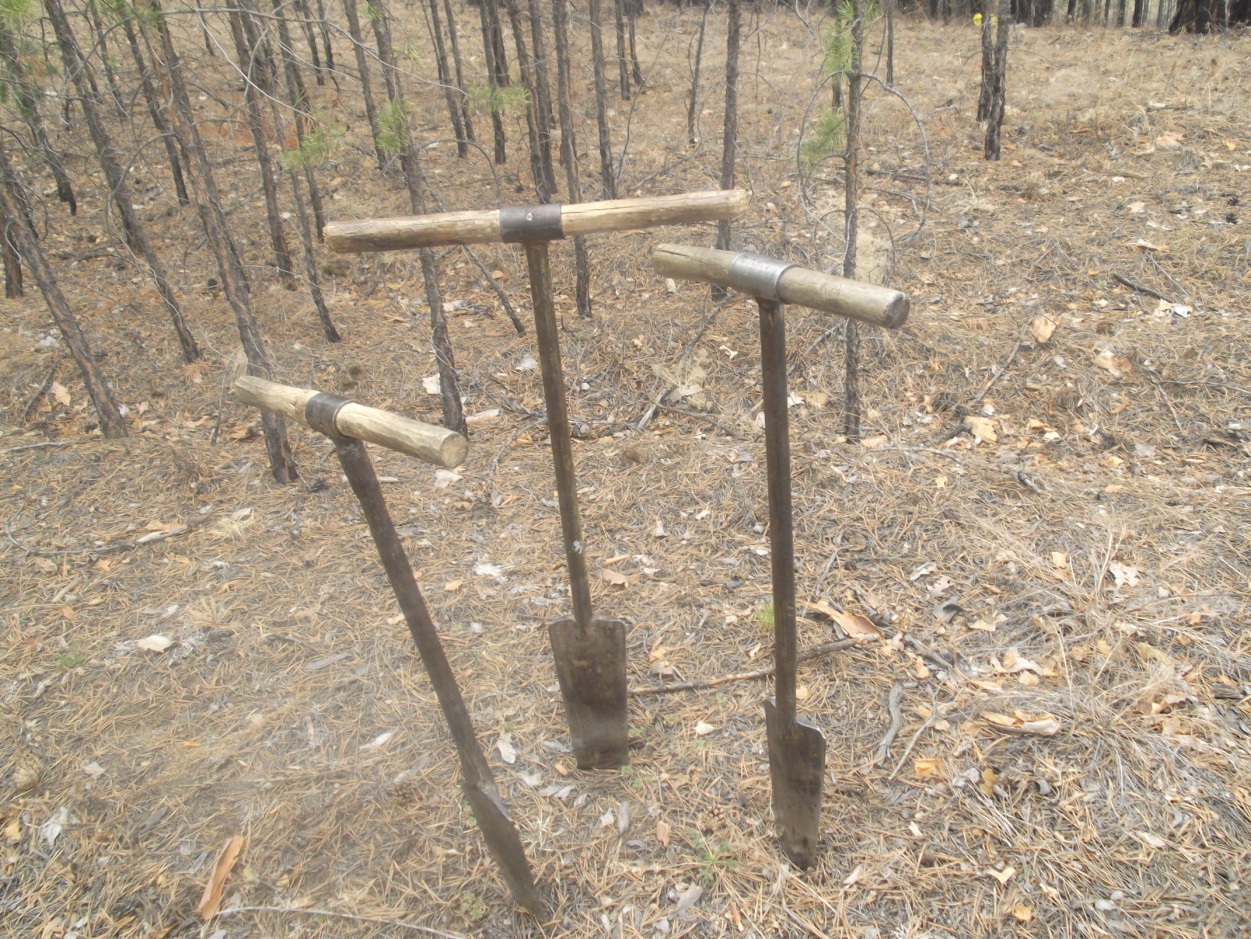 Приложение 2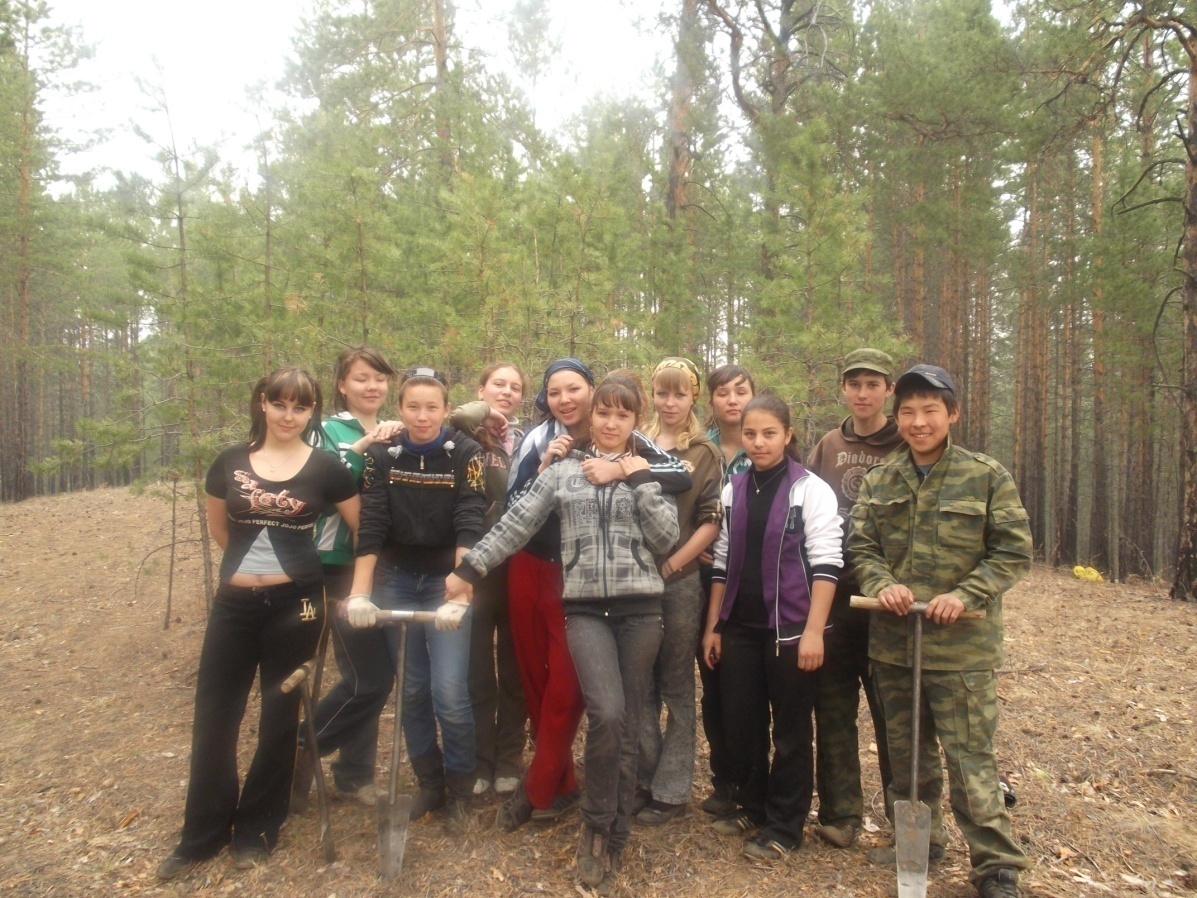 Перед началом посадки саженцевПриложение 3Работа в полном разгаре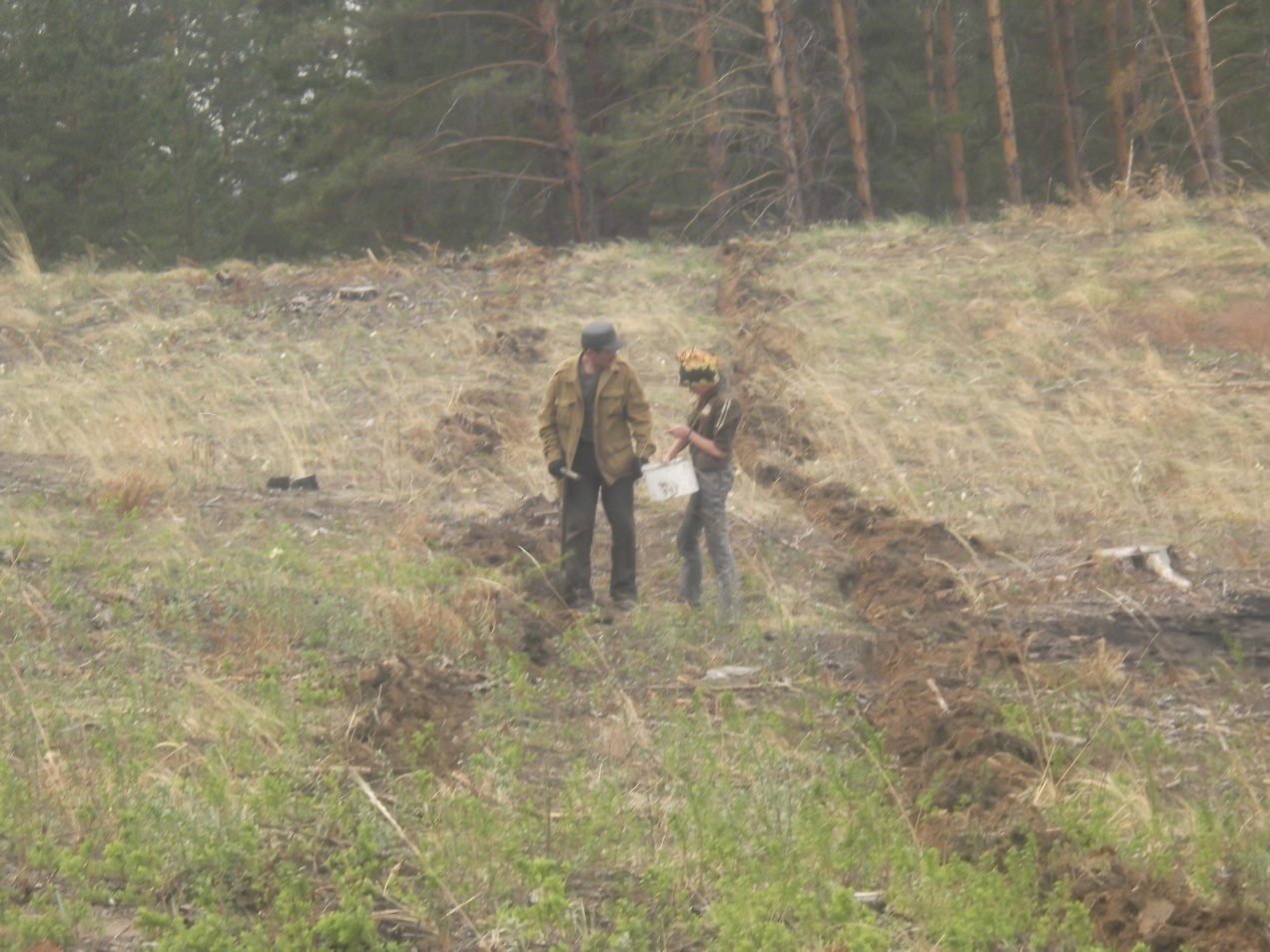 Приложение 4Наше орудие труда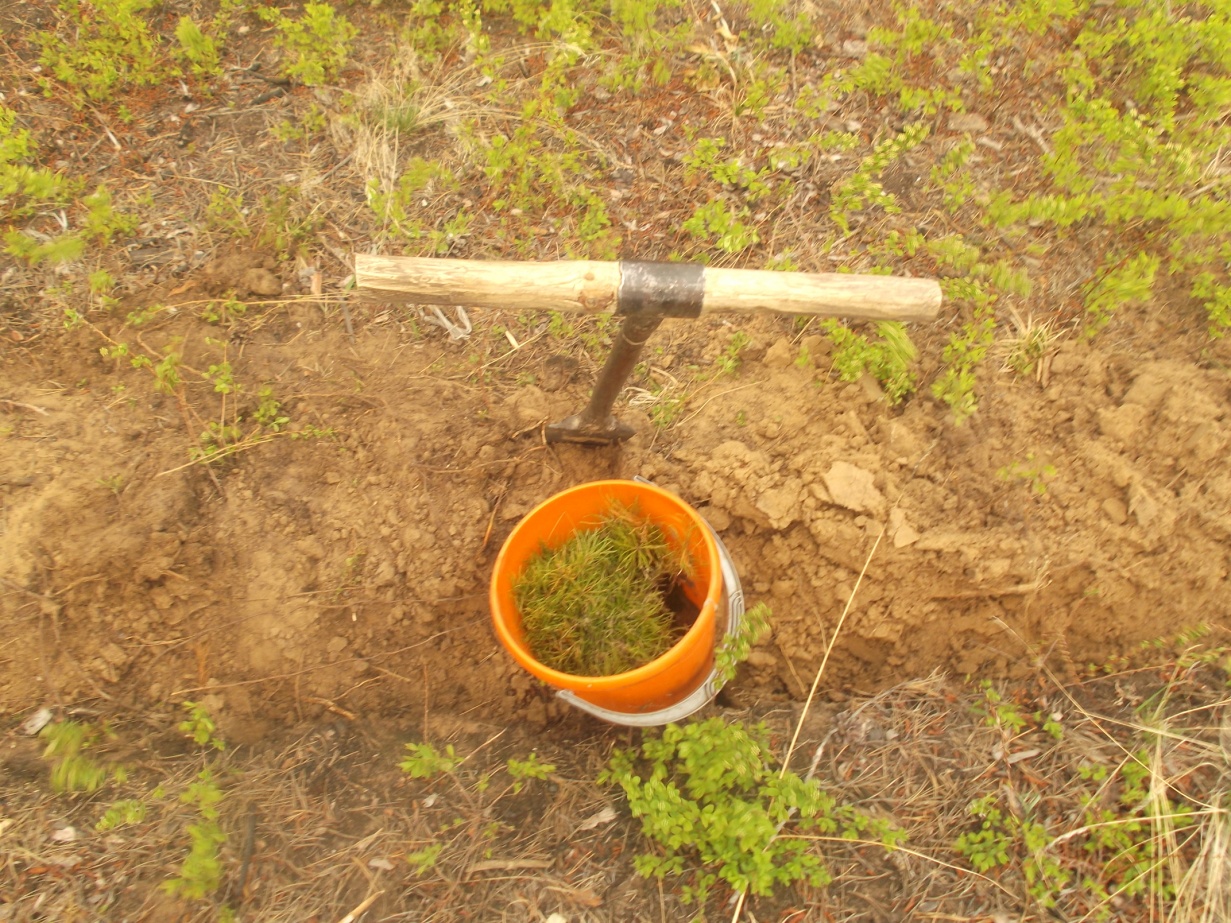 Приложение 5Будущее дерево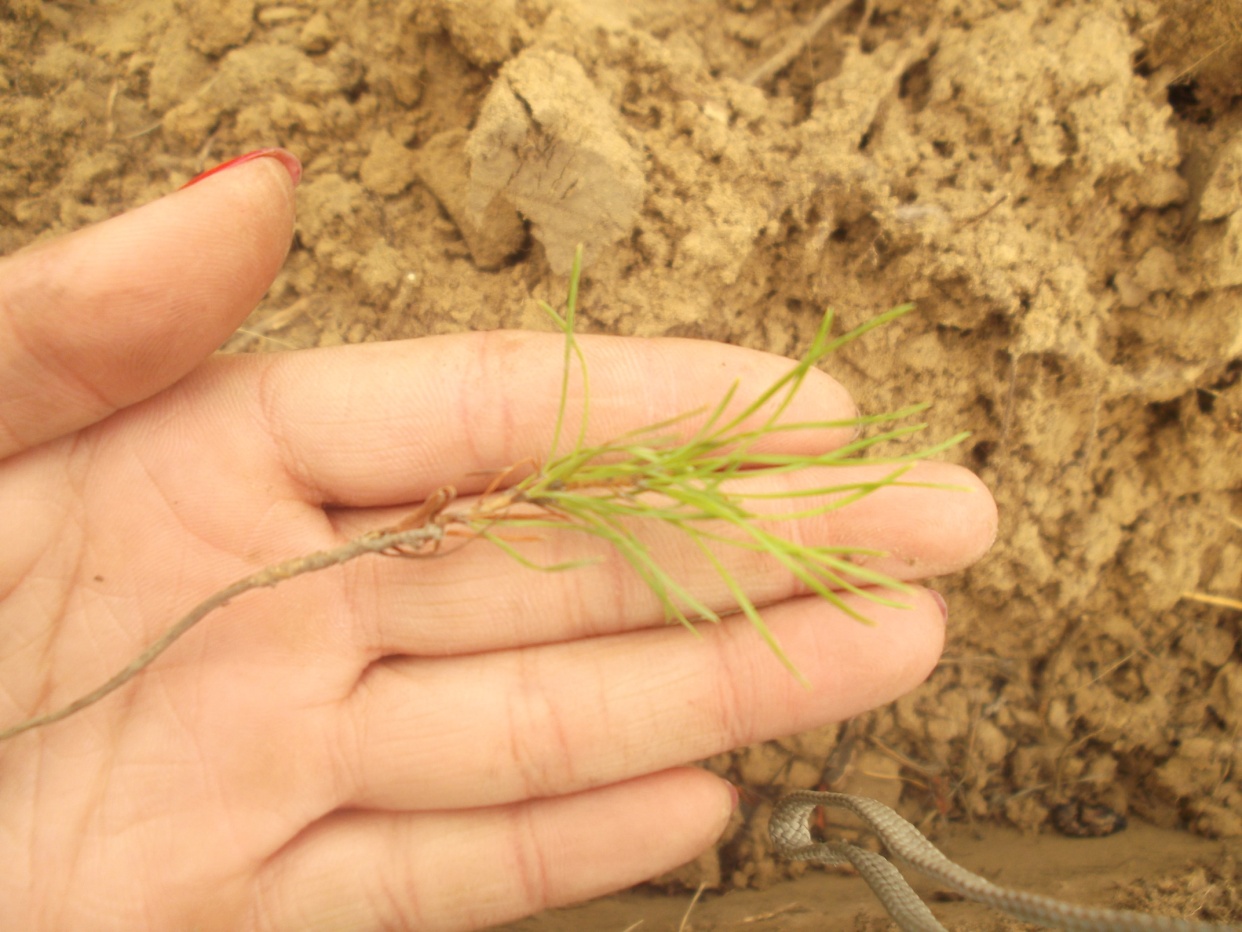 Приложение 6Наша рассада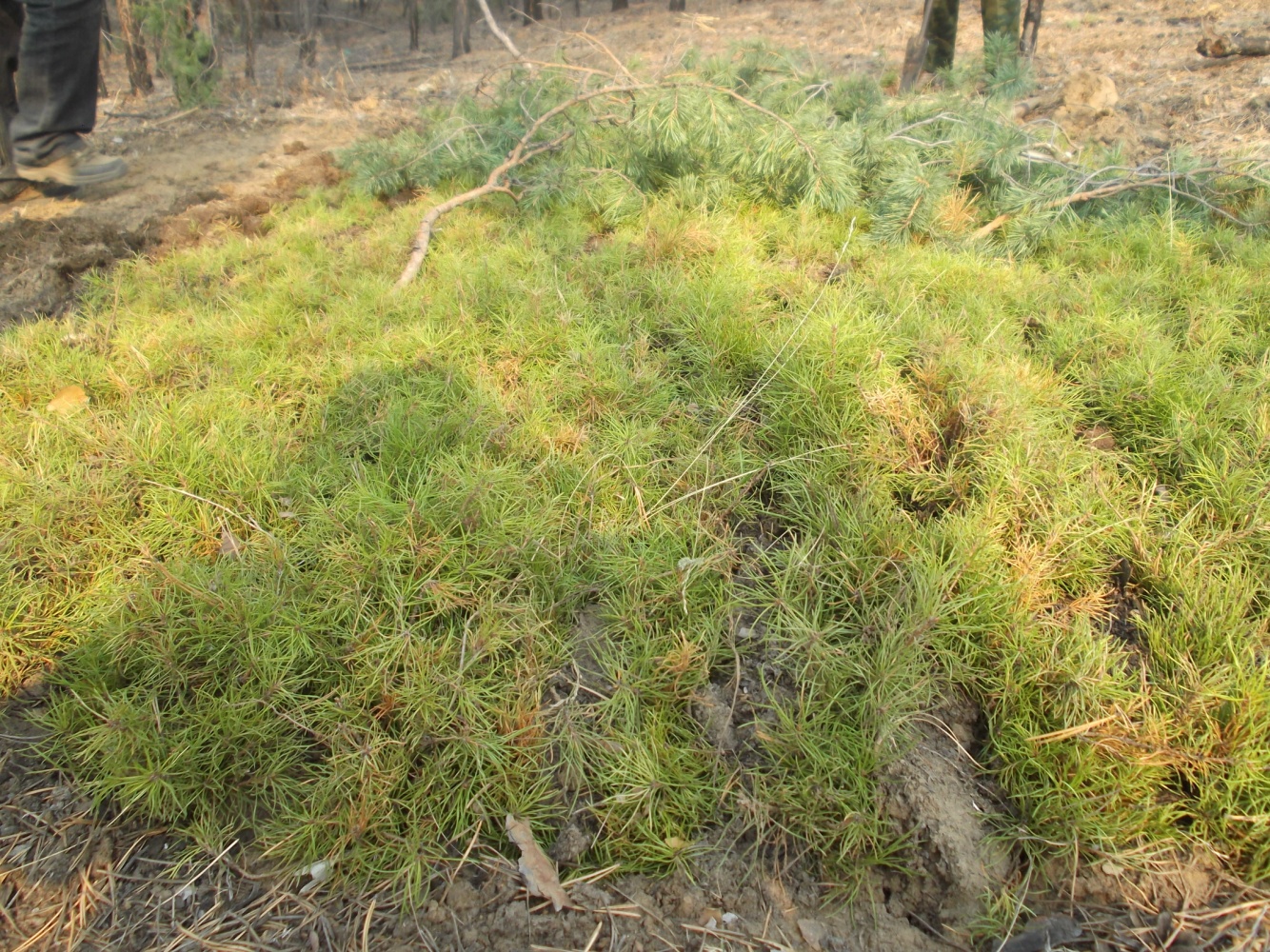 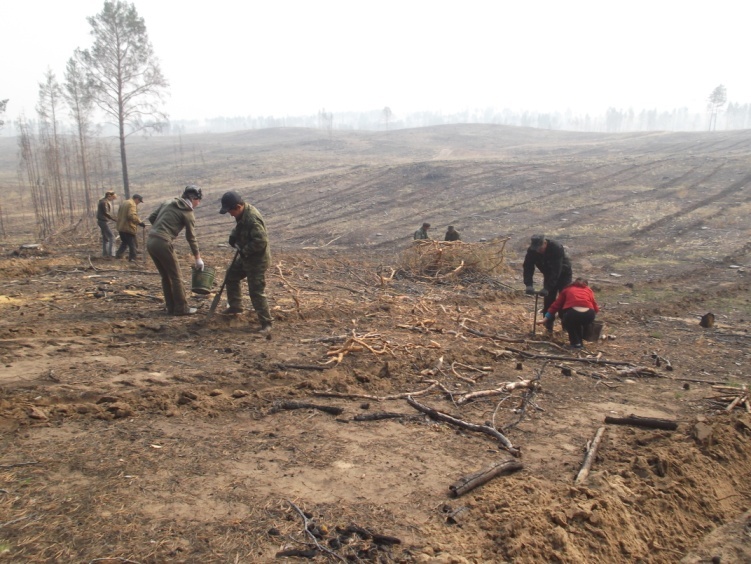 №МероприятияДатаРезультат1Подготовительный 01.02.2014Подборка материалов для проекта2Подбор литературы01.02.2014Работа в школьной библиотеке3Разработка программы07.02.2014а) исследование лесного массиваб) приготовление аншлаговв) договор с транспортом4Реализация программыа) теоретический этап01.02-09.02.2014Теоретическая разработка проекта4б) практический этап10.02-30.10.2014а) работа с населением (лекции, беседы, разъяснительная работа)б) очистка лесного массива от мусора, сухого древостояв) создание противопожарных барьеровг) установка аншлагов, плакатов в зоне лесного массиваликвидация возникших лесных пожаров всевозможными силамие) подготовка и проведение  лесовосстановительной работы  – посадка саженцев5Основные выводыа) воспитание экологической культуры населения, начиная с детского сада и заканчивая взрослыми людьмиб) защита лесов от пожарав) восстановление лесного массива Статьи расходовЗапрашиваемаясуммаИмеется Требуемая суммаКомандировочные расходы900 рубнет900 рубЛитература (справочники по лесному хозяйству, законы по охране   и восстановлении леса)600 руб200 руб400 рубКанцелярские товары300 рубнет300 рубАренда транспорта (ГСМ на трактор, бульдозер, автобус)7000 руб300 руб6700 рубРасходы на связь500 рубнет500 рубИзготовление аншлагов, плакатов2000 рубнет2000 рубПокупка саженцев3200 рубнет3200 рубНепредвиденные расходы1000 рубнет 1000 руб№ФИОВсего поездокМаршрут  и продолжительностьРасходы Итого Итого №ФИОВсего поездокМаршрут  и продолжительностьРасходы естьнадо1Гыгмытова А.Б.2Хоронхой-КяхтаКяхта-Хоронхой150 руб-150 руб2Буянтуева Е.Н.2Хоронхой-КяхтаКяхта-Хоронхой150 руб-150 руб3Гыгмытова А.Б.2Хоронхой-КяхтаКяхта-Хоронхой150 руб-150 руб4Буянтуева Е.Н.2Хоронхой-КяхтаКяхта-Хоронхой150 руб-150 руб№Литература Кол-воНазвание Расходы Итого Итого №Литература Кол-воНазвание Расходы естьнадо1Справочник по лесному хозяйству1Справочник по лесному хозяйству200 руб-200 руб2Законы о сохранении лесного массива1 Законы о сохранении лесного массива200 руб-200 руб№Товар Кол-во Расходы Итого Итого №Товар Кол-во Расходы естьнадо1Бумага А-41140 руб-140 руб2Скрепки 150 руб-50 руб3кнопки330 руб-30 руб4Ручки220 руб-20 руб5Фломастеры 260 руб-60 руб№Вид транспортаВремя аренды в часах Расходы Итого Итого №Вид транспортаВремя аренды в часах Расходы естьнадо1Микроавтобус 5600 руб-600 руб2Бульдозер 53100 руб-3100 руб3Трактор 53000 руб-3000 руб№Вид связиКол-воСрок  Итого Итого №Вид связиКол-воСрок  естьнадо1Телефон 22 месяца-100 руб2Сотовая связь1012 месяцев-400 руб№Название Кол-воРасходы   Итого Итого №Название Кол-воРасходы   естьнадо1«Лес – наше богатство»21000 руб-1000 руб2«Берегите зеленые легкие планеты!»21000 руб-1000 руб№Название Кол-воРасходы   Итого Итого №Название Кол-воРасходы   естьнадо1Хвойные деревья15002000 руб-2000 руб2Лиственные деревья10001200 руб-1200 руб